Persons who respond to the collection of information contained in this form are not required to respond unless the form displays a currently valid OMB Number.Note: File three copies of this Form, one of which must be manually signed. If space is insufficient, see Instruction 6 for procedure.** Intentional misstatements or omissions of facts constitute Federal Criminal Violations See 18 U.S.C. 1001 and 15 U.S.C. 78ff(a).* If the form is filed by more than one reporting person, see Instruction 4 (b)(v).Reminder: Report on a separate line for each class of securities beneficially owned directly or indirectly.** Signature of Reporting PersonDate/s/ Lisa P. Wang, Attorney-In-Fact02/21/2024Remarks:1. Grant of restricted stock units, each of which represents a contingent right to receive one Ordinary Share, that will vest February 20, 2025.Explanation of Responses:CodeV(A)(D)ExercisableDateTitleSharesDateExpirationNumber of(Instr. 4)Amount orTransaction(s)ReportedSecurity5)Following(Instr. 4)Derivative(D) (Instr. 3, 4 andOwnedIndirect (I)(Instr. 4)Price of(Month/Day/Year)(A) or Disposed of(Instr. 5)BeneficiallyDirect (D) orOwnershipor Exercise(Month/Day/Year)if anySecurities Acquired(Month/Day/Year)(Instr. 3 and 4)SecuritySecuritiesForm:BeneficialSecurity (Instr. 3)ConversionDateExecution Date,Code (Instr. 8)DerivativeExpiration DateUnderlying Derivative SecurityDerivativederivativeOwnershipIndirect1. Title of Derivative2.3. Transaction3A. Deemed4. Transaction5. Number of6. Date Exercisable and7. Title and Amount of Securities8. Price of9. Number of10.11. Nature of(e.g., puts, calls, warrants, options, convertible securities)Table II - Derivative Securities Acquired, Disposed of, or Beneficially OwnedOrdinary Shares02/20/2024A9,381(1)A$0128,076DCodeVAmount(A) or (D)Priceand 4)(Instr. 4)(Month/Day/Year)Transaction(s) (Instr. 3Ownership(Month/Day/Year)if anyFollowing ReportedIndirect (I) (Instr. 4)BeneficialDateExecution Date,Code (Instr. 8)(D) (Instr. 3, 4 and 5)Beneficially OwnedForm: Direct (D) orIndirect1. Title of Security (Instr. 3)2. Transaction2A. Deemed3. Transaction4. Securities Acquired (A) or Disposed Of5. Amount of Securities6. Ownership7. Nature ofTable I - Non-Derivative Securities Acquired, Disposed of, or Beneficially Owned(City)(State)(Zip)Form filed by More than One Reporting PersonUPON TYNEX0NE6 3PLNEWCASTLEXForm filed by One Reporting Person(Street)4. If Amendment, Date of Original Filed (Month/Day/Year)6. Individual or Joint/Group Filing (Check Applicable Line)HADRIAN HOUSE, WINCOMBLEE ROAD02/20/2024C/O TECHNIPFMC PLC3. Date of Earliest Transaction (Month/Day/Year)(Last)(First)(Middle)below)Other (specify below)Officer (give titleXDirector10% OwnerOLEARY JOHN C GTechnipFMC plc [ FTI ](Check all applicable)1. Name and Address of Reporting Person*2. Issuer Name and Ticker or Trading Symbol5. Relationship of Reporting Person(s) to Issuer 1(c). See Instruction 10.the affirmative defense conditions of Rule 10b5-securities of the issuer that is intended to satisfywritten plan for the purchase or sale of equitymade pursuant to a contract, instruction orCheck this box to indicate that a transaction wasor Section 30(h) of the Investment Company Act of 1940Instruction 1(b).Filed pursuant to Section 16(a) of the Securities Exchange Act of 1934Form 4 or Form 5 obligations may continue. SeeCheck this box if no longer subject to Section 16.hours per response:0.5STATEMENT OF CHANGES IN BENEFICIAL OWNERSHIPEstimated average burdenOMB Number:3235-0287Washington, D.C. 20549OMB APPROVALFORM 4UNITED STATES SECURITIES AND EXCHANGE COMMISSIONSEC Form 4TechnipFMC plc LIMITED POWER OF ATTORNEY (For Executing Forms 3, 4 and 5) Know all by these presents, that the undersigned hereby constitutes and appoints each of Cristina Aalders, Kathleen Gehlhausen, Olivia Reed, and Lisa Wang, signing singly, and with full power of substitution, the undersigned’s true and lawful attorney-in-fact to: 1. Execute for and on behalf of the undersigned, in the undersigned’s capacity as an officer or director, or both, of TechnipFMC plc (the “Company”), Forms 3, 4 and 5 in accordance with Section 16(a) of the U.S. Securities Exchange Act of 1934 (the “Exchange Act”), as amended, and the rules thereunder; 2. Do and perform any and all acts for and on behalf of the undersigned that may be necessary or desirable to complete and execute any such Form 3, 4 or 5, complete and execute any amendment or amendments thereto, and timely file such form with the U.S. Securities and Exchange Commission and any other similar authority, including without limitation, the filing of a Form ID or any other documents necessary or appropriate to enable the undersigned to file the Forms 3, 4 and 5 electronically with the SEC; and 3. Take any other action of any type whatsoever in connection with the foregoing which, in the opinion of such attorney-in-fact, may be of benefit to, in the best interest of, or legally required by, the undersigned, it being understood that the documents executed by such attorney-in-fact on behalf of the undersigned pursuant to this Limited Power of Attorney shall be in such form and shall contain such terms and conditions as such attorney-in- fact may approve in his or her discretion. The undersigned hereby grants to each such attorney-in-fact full power and authority to do and perform any and every act and thing whatsoever requisite, necessary and proper to be done in the exercise of any of the rights and powers herein granted, as fully to all intents and purposes as the undersigned might or coulddo if personally present, with full power of substitution or revocation, hereby ratifying and confirming all that such attorney-in fact, or his or her substitute or substitutes, shall lawfully do or cause to be done by virtue of this power of attorney and the rights and powers herein granted. The undersigned acknowledges that the foregoing attorneys- in-fact, in serving in such capacity at the request of the undersigned, are not assuming, nor is the Company assuming, any of the undersigned’s responsibilities to comply with Section 16 of the Exchange Act. This Limited Power of Attorney shall remain in full force and effect until the undersigned is no longer required to file Forms 3, 4 or 5 with respect to the undersigned's holdings of and transactions in securities issued by the Company, unless earlier revoked by the undersigned in a signed writing delivered to each of the foregoing attorneys-in-fact. IN WITNESS WHEREOF, the undersigned has caused this Limited Power of Attorney to be executed as of this 20th day of February 2024. /s/ John O'Leary____________ Name: John O’Leary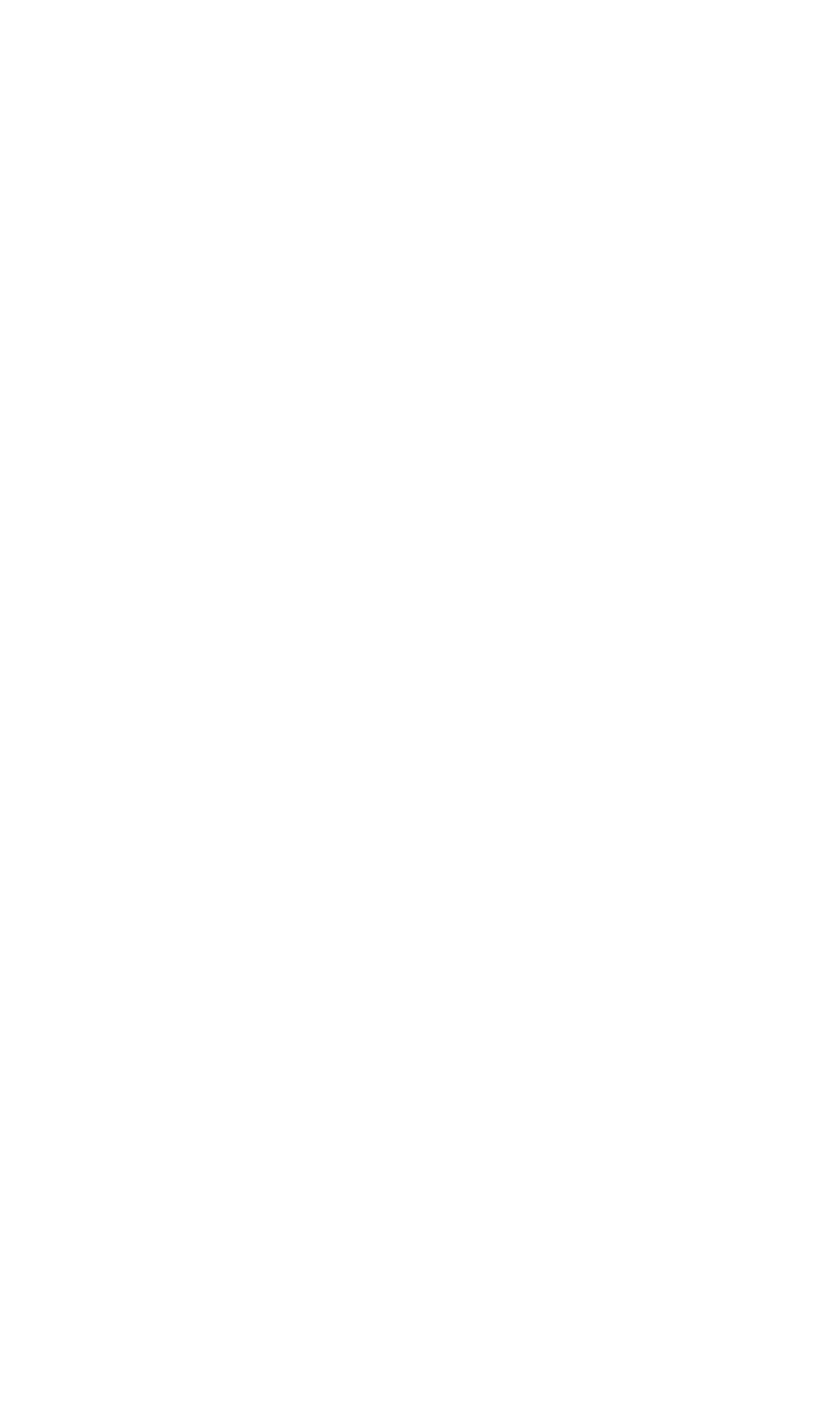 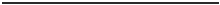 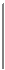 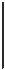 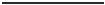 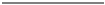 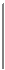 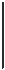 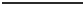 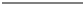 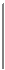 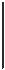 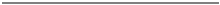 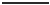 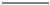 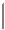 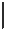 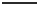 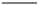 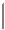 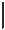 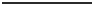 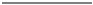 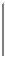 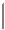 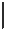 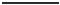 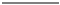 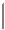 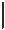 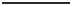 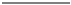 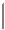 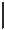 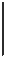 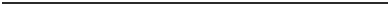 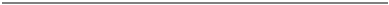 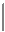 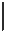 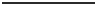 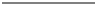 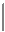 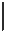 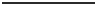 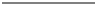 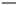 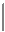 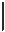 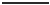 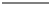 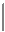 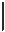 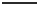 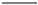 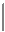 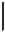 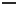 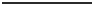 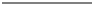 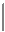 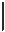 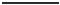 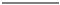 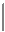 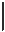 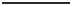 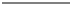 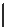 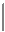 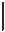 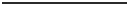 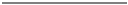 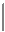 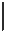 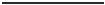 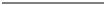 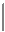 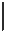 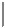 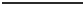 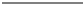 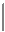 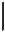 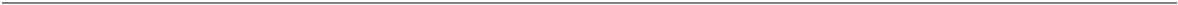 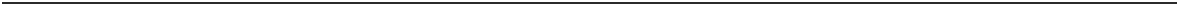 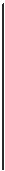 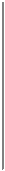 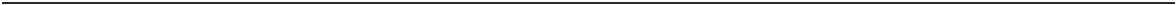 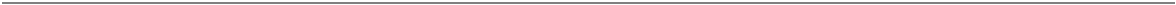 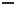 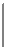 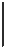 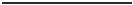 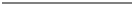 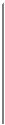 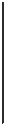 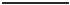 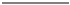 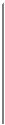 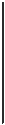 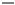 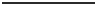 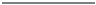 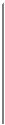 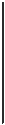 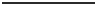 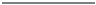 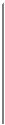 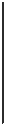 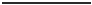 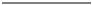 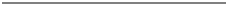 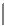 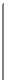 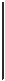 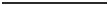 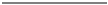 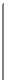 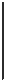 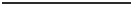 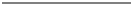 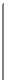 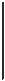 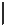 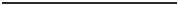 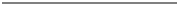 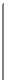 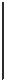 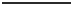 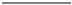 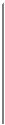 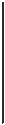 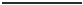 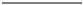 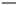 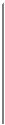 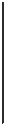 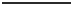 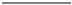 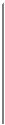 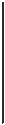 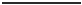 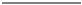 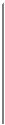 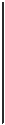 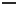 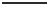 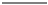 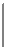 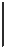 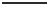 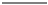 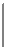 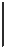 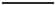 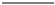 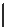 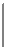 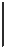 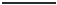 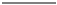 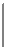 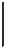 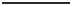 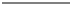 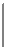 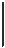 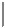 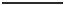 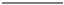 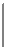 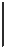 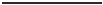 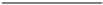 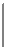 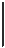 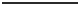 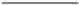 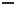 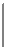 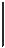 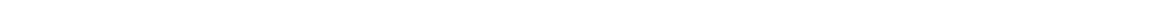 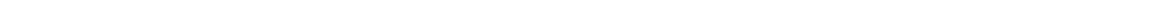 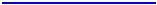 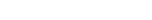 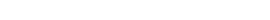 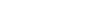 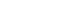 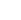 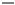 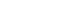 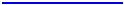 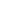 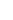 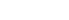 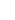 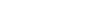 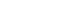 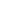 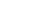 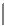 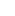 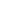 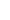 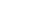 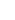 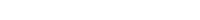 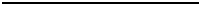 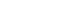 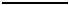 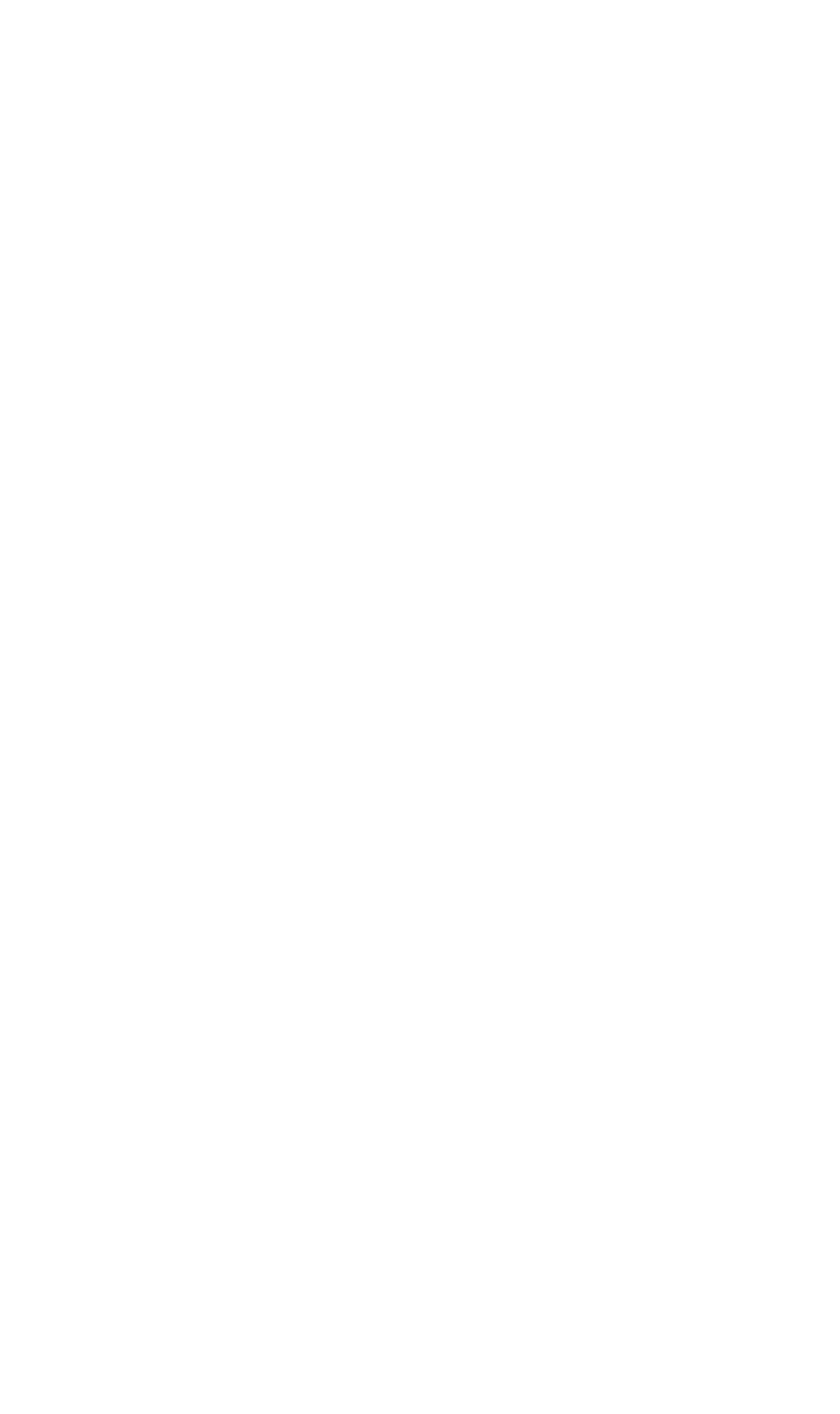 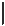 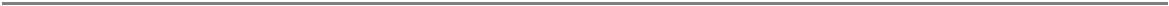 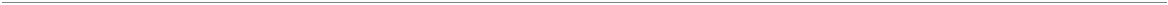 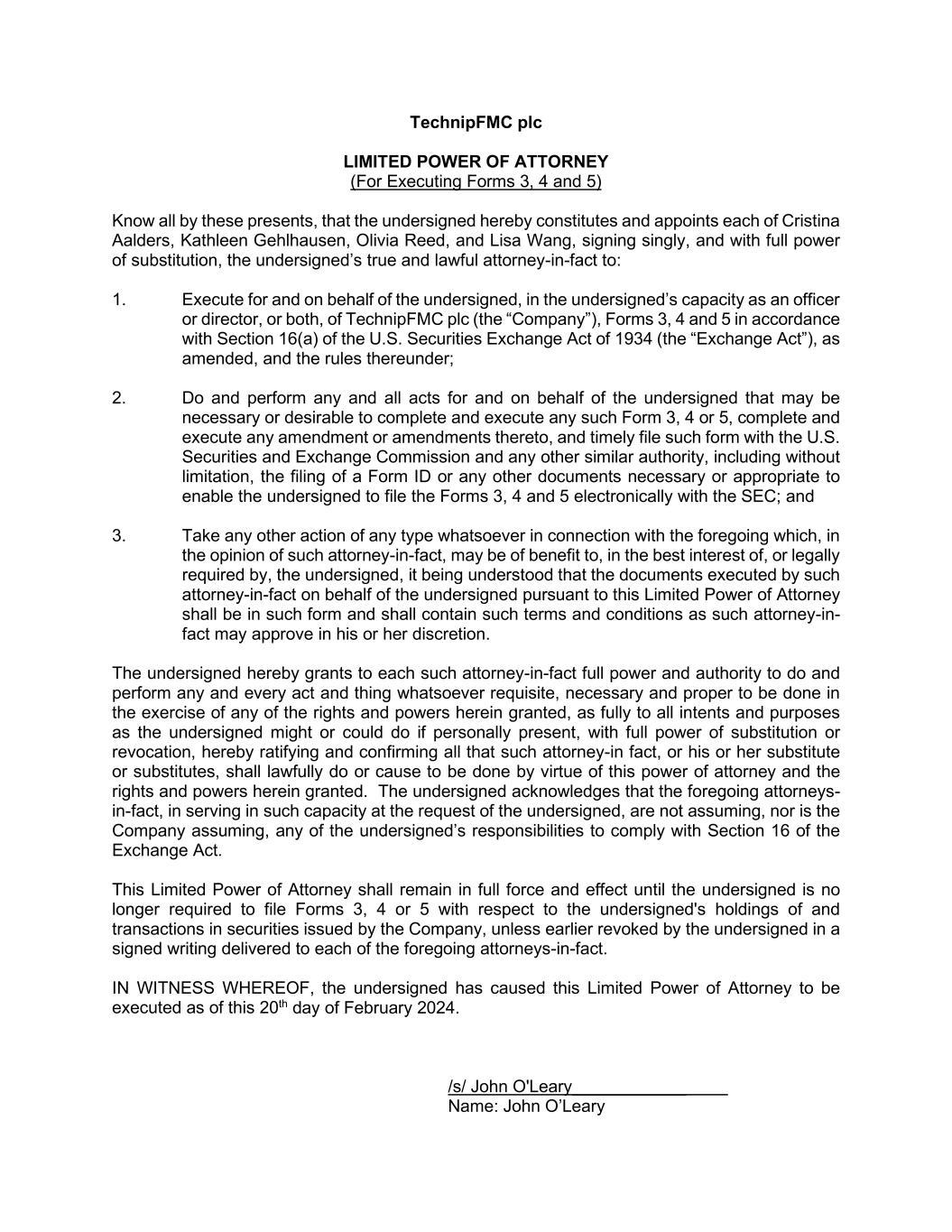 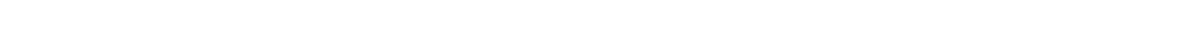 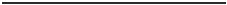 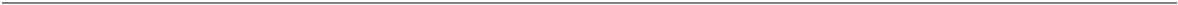 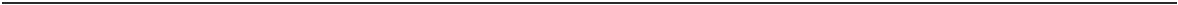 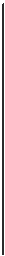 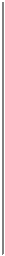 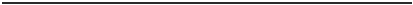 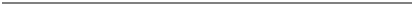 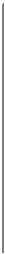 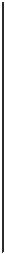 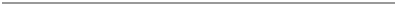 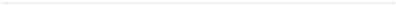 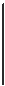 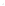 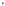 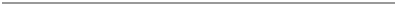 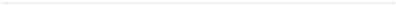 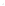 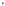 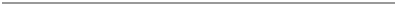 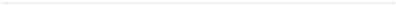 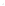 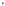 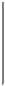 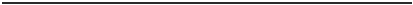 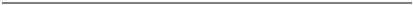 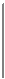 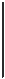 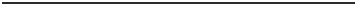 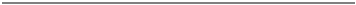 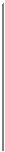 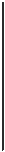 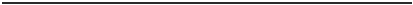 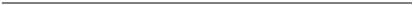 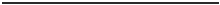 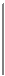 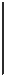 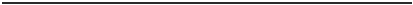 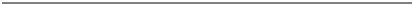 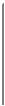 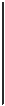 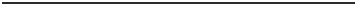 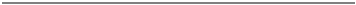 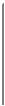 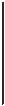 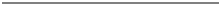 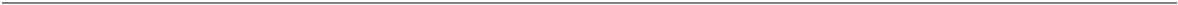 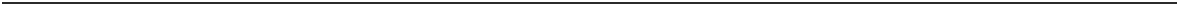 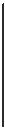 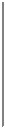 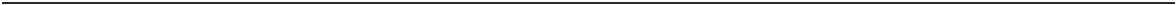 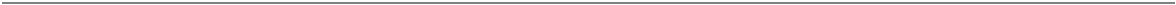 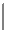 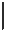 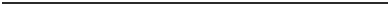 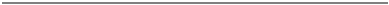 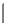 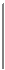 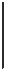 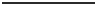 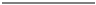 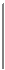 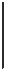 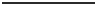 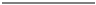 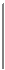 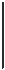 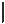 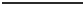 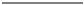 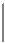 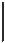 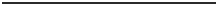 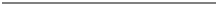 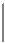 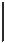 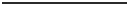 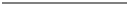 